Publicado en Tarifa el 15/05/2019 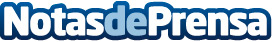 Tarifa Bay se convierte en uno de los desarrollos urbanísticos más buscados de Cádiz para este 2019 Un espacio exclusivo con elementos naturales y vistas al mismísimo Estrecho de Gibraltar. Así es este nuevo complejo de apartamentos en Tarifa, que después de su presentación en Carbones 13, se lanza al mercado con una nueva promoción y se posiciona como el proyecto inmobiliario más exclusivo de CádizDatos de contacto:Tarifa Baywww.tarifabay.com+34 677 14 99 08Nota de prensa publicada en: https://www.notasdeprensa.es/tarifa-bay-se-convierte-en-uno-de-los Categorias: Inmobiliaria Andalucia Construcción y Materiales http://www.notasdeprensa.es